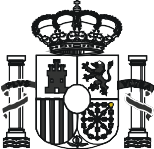 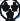 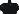 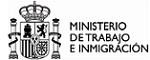 CONTRATO DE TRABAJO DE DURACIÓN DETERMINADACODIGO DE CONTRATO	CODIGO DE CONTRATOTIEMPO COMPLETO	TIEMPO PARCIALDATOS DE LA EMPRESAObra o servicio DeterminadoEventual por circunstancias de la producciónInterinidadObra o servicio DeterminadoEventual por circunstancias de la producciónInterinidadSituación jubilación parcialDATOS DEL CENTRO DE TRABAJODATOS DEL/DE LA TRABAJADOR/Acon la asistencia legal, en su caso, de D./Dña. .......................................................................................................................................................con N.I.F/N.I.E. ........................................................................, en calidad de (3) ..............................................................................................DECLARANQue reunen los requisitos exigidos para la celebración del presente contrato y, en consecuencia acuerdan formalizarlo con arreglo a las siguientes:CLÁUSULASPRIMERA: El/la trabajador/a prestará sus servicios como (4)	, incluido en el grupo profesional / categoría / nivel (5)................................................................................................ , de acuerdo con el sistema de clasificación  vigente  en  la  empresa,  en  el  centro  de  trabajo ubicado en (calle, nº localidad) ............................................................................................................................................................................................SEGUNDA: La jornada de trabajo será (6):A tiempo completo: la jornada de trabajo será de ............................   horas semanales, prestadas de ............................, a	, conlos descansos que establece la ley.A tiempo parcial: la jornada de trabajo ordinaria será de	, horasjornada inferior a (7):al día,a la semana,al mes,al año, siendo estaLa de un/a trabajador/a a tiempo completo comparable.La jornada a tiempo completo prevista en el Convenio Colectivo de aplicación.  La jornada máxima legal.La distribución del tiempo de trabajo será .............................................................................................................................................................................................................................................................................................................................................................TERCERA:  La  duración  del  presente  contrato  se  extenderá  desde  ...............................................,  hasta	Se estableceun período de prueba de (8) ............................................................................................. .Cuando el convenio colectivo permita una duración mayor a la establecida legalmente, señálelo con una X:CUARTA: El/la trabajador/a percibirá una retribución total de .................................... euros brutos (9) ................................ que  se  distribuyen en  los siguientes conceptos salariales (10) ...................................................................................................................... .En el supuesto del contrato para sustituir a trabajadores/as en formación por trabajadores/as beneficiarios/as de prestaciones por desempleo, el/la trabajador/a desempleado/a contratado/a percibirá la prestación contributiva o el subsidio por desempleo a que tenga derecho por el 50% de la cuantía durante la vigencia del contrato, con el límite máximo del doble del período pendiente de percibir de la prestación o del subsidio. El/la empresario/a durante el período de percepción de    la prestación o subsidio que se compatibiliza, deberá abonar al/a la trabajador/a la diferencia entre la cuantía de la prestación o subsidio por desempleo y el salario que le corresponde, siendo así mismo responsable de la totalidad de las cotizaciones a la Seguridad Social por todas las contingencias y por el total del salario indicado incluyendo el importe de la prestación o el subsidio.QUINTA:	La duración de las vacaciones anuales será de (11) .................................................................................................................. .SEXTA: El contrato de duración determinada se celebra para:La realización de la obra o servicio (12) ............................................................................................................................, teniendo dicha obraautonomía y sustantividad propia dentro de la actividad de la empresa.Atender las exigencias circunstanciales del mercado, acumulación de tareas o exceso de pedidos, consistentes en .................................................................................................. (13), aún tratándose de la actividad normal de la empresa. En caso de que se concierte por un plazo inferior a la    duración máxima legal o convencionalmente establecida podrá prorrogarse, mediante acuerdo de las partes, por una única vez, sin que la duración total del contrato pueda exceder de dicha duración máxima.Sustituir al/a la trabajador/a .................................................................................................... (14), siendo la causa:Sustituir a trabajadores/as con derecho a reserva del puesto de trabajo. Sustituir a trabajadoras/es por maternidad, sin bonificación de cuotas.Sustituir a trabajadores/as excedentes por cuidados de familiares, siendo el/la trabajador/a que sustituye al excedente, perceptor, durante más   de un año, de prestaciones por desempleo de nivel contributivo o asistencial (Disposición Adicional 14ª del Real Decreto Legislativo 1/95).Para cubrir temporalmente un puesto de trabajo durante el proceso de selección o promoción, para su cobertura definitiva.Sustituir a trabajadores/as en formación por trabajadores/as beneficiarios/as de prestaciones por desempleo (15). Se acompaña certificado expedido por la Administración Pública o entidad encargada de gestionar la formación.Sustituir a trabajadores/as con discapacidad que tengan suspendido su contrato por incapacidad temporal, contratando a personas minusválidas desempleadas durante el período que persista dicha situación. Estos contratos darán lugar a una bonificación del 100% de las cuotas empre- sariales de la Seguridad Social.Sustituir a trabajadoras/es víctimas de violencia de género: (Señálese lo que proceda)Que hayan suspendido su contrato de trabajo. Este contrato tendrá derecho a una bonificación del 100% de las cuotas empresariales    a la Seguridad Social por contingencias comunes, durante todo el período de suspensión de la trabajador/a sustituida/o.Que hayan ejercitado su derecho a la movilidad geográfica o al cambio del centro de trabajo. Este contrato tendrá derecho a una boni- ficación del 100% de las cuotas empresariales a la Seguridad Social por contingencias comunes, durante seis meses.El/la trabajador/a contratado/a desempeñará el puesto de trabajo de	(16).Reducir la jornada de trabajo y el salario en un	(17), cuando el/la trabajador/a reúna las condiciones generales exigidaspara tener derecho a la pensión contributiva de jubilación de la Seguridad Social,de acuerdo con lo establecido en el artículo 4 de la Ley 40/2007, de 4    de diciembre de medidas en materia de Seguridad Social.SEPTIMA: A la finalización del contrato, excepto en los casos de contrato de interinidad, el/la trabajador/a tendrá derecho a recibir una indemnización de cuantía equivalente a la parte proporcional de la cantidad que resultaría de abonar ocho dïas de salario por cada año de servicio, o la establecida, en su caso, en la normativa específica que sea de aplicación.OCTAVA: El presente contrato se regulará por lo dispuesto en la legislación vigente que resulte de aplicación y particularmente,por los artículos 12 y 15  del  Estatuto de los Trabajadores, por el art. primero de la Ley 12/2001, de 9 de julio (BOE de 10 de julio), y Real Decreto 2.720/1998 de 18 de diciembre (BOE. de 8   de enero), y en su caso, por lo establecido en la Disposición adicional novena y transitoria sexta de la Ley 45/2002, de 12 de diciembre (BOE de 13 de diciembre)   y por la Ley Orgánica 1/2004 de 28 de diciembre (BOE de 29 de diciembre) (Artículo 21 apartado 3). Asimismo le será de aplicación lo dispuesto en el Convenio Colectivo de .................................. ........................................................................................... .NOVENA:     El contenido del presente contrato se comunicará al Servicio Público de Empleo de ..................................................................... , en el plazo de         los 10 días siguientes a su concertación (18).CLÁUSULAS ADICIONALESY para que conste, se extiende este contrato por triplicado ejemplar en el lugar y fecha a continuación indicados, firmando las partes interesadas.En ............................................................................................ a ............... de ................................................................. de 20 ......................El/la trabajador/a	El/la representante	El/la representante legalde la Empresa	del/de la menor, si procedeDirector/a, Gerente, etc.En el caso de contratación a través de contingente a una persona extranjera no comunitaria y no residente en España, y con código de contrato 401, 402, 501, 502, deberá cumplimentarse el anexo Mod. PE- 217.Padre, madre, tutor/a o persona o institución que le tenga a su cargo.Indicar profesión.Señalar el grupo profesional y la categoría o nivel profesional que corresponda, según el sistema de clasificación profesional vigente en la empresa.Marque con una X lo que corresponda.Marque con una X la situación que corresponda.Respetando lo establecido en el art. 14.1 del Texto refundido de la Ley del Estatuto de los Trabajadores, aprobado por R.D. Legislativo 1/1995, de 24 de marzo (BOE de 29 de marzo).Diarios, semanales, o mensuales.Salario base y complementos salariales.Mínimo: 30 días naturales.Identifique con claridad la obra o servicio, con autonomía y sustantividad propia dentro de la actividad de la empresa en la que prestará servicio el/la trabajador/a contratado/a.Indíquese la causa o circunstancia que justifique la realización del contrato.Indíquese el nombre del/de la trabajador/a sustituido/a.Solo para empresas de hasta cien trabajadores/as y siempre que tales acciones formativas estén financiadas por cualquiera de las Administraciones Públicas. Apartado 1 de la Disposición transitoria sexta de la Ley 45/2002, de 12 de diciembre (BOE 13 de diciembre).Indicar si el puesto de trabajo a desempeñar será el del/de la trabajador/a o del otro/a trabajador/a de la empresa que pase a desempeñar el puesto de aquel. Igualmente deberá identificarse, en su caso, el puesto de trabajo cuya cobertura definitiva se producirá tras el proceso de selección externa o promoción interna.Indicar el porcentaje de reducción de la jornada y del salario,de acuerdo con las normas de derecho transitorio reguladas en el artículo 4 de la Ley 40/2007.PROTECCIÓN DE DATOS.-Los datos consignados en el presente modelo tendrán la protección derivada de Ley Orgánica 15/1999, de 13 de diciembre (BOE de 14 de diciembre).CIF/NIF/NIED./DÑA.NIF./NIEEN CONCEPTO (1)NOMBRE O RAZÓN SOCIAL DE LA EMPRESADOMICILIO SOCIALPAISMUNICIPIOC. POSTALDATOS DE LA CUENTA DE COTIZACIÓN